MADONAS NOVADA PAŠVALDĪBA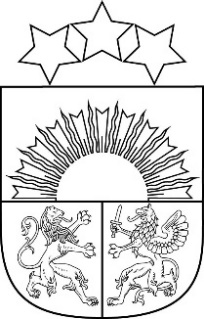 Reģ. Nr. 90000054572Saieta laukums 1, Madona, Madonas novads, LV-4801 t. 64860090, e-pasts: pasts@madona.lv __________________________________________________________________________MADONAS NOVADA PAŠVALDĪBAS DOMESLĒMUMSMadonā2021.gada 26.augustā						            		Nr.146								                         (protokols Nr.8, 45.p.)Par zemes vienības ar kadastra apzīmējumu 7001 001 1710, Madonā, Madonas novadā, sadalīšanu	Madonas novada pašvaldībā tika saņemts SIA “Tolka” 2019.gada 18.oktobra iesniegums (reģistrēts Madonas novada pašvaldībā 2019.gada 11.novembrī ar Reģ. Nr.MNP/2.1.3.1/19/3785) ar vēlmi nomāt ar apbūves tiesībām daļu no zemes vienības ar kadastra apzīmējumu 7001 001 1710, kas atrodas Madonas pilsētā, lai uz tās izvietotu serveru datu centru, kā arī uzstādītu saules paneļus elektroenerģijas ražošanai. Zemes vienība ar kadastra apzīmējumu 7001 001 1710 3,1 ha platībā ir pašvaldībai piekritīgās rezerves zemes fondā ieskaitītās un īpašuma tiesību atjaunošanai neizmantotās zemes vienības, pie kurām nav izdarītas atzīmes par tās piederību valstij vai pašvaldībai. 2021. gada 27. februārī tika pieņemts lēmums Nr. 95 “Par pašvaldības zemes ierakstīšanu zemesgrāmatā” (protokols Nr. 5, 16.p).	Ņemot vērā izrādīto interesi par daļu no zemes vienības nomu 2,0 ha platībā zemes vienībā ar kadastra apzīmējumu 7001 001 1710 un saskaņā ar spēkā esošiem 16.07.2013. Madonas novada saistošiem noteikumiem Nr.15 „Madonas novada teritorijas plānojuma 2013-2025. gadam Teritorijas izmantošanas un apbūves noteikumi un Grafiskā daļa” teritorijas plānotā (atļautā) izmantošana ir publiskās apbūves teritorijas (P), dabas apstādījumu teritorijas (DA) un savrupmāju apbūves teritorijas (DzS1), nepieciešams zemes vienību ar kadastra apzīmējumu 7001 001 1710 sadalīt tā, lai nodrošinātu tās racionālu un ilgtspējīgu izmantošanu nākotnē. 	Saskaņā ar kadastra informācijas sistēmā NINO pieejamo informāciju zemes vienība  ar kadastra apzīmējumu 7001 001 1710 nav ierakstīta Zemesgrāmatā. 	Pamatojoties uz Zemes ierīcības likuma, Pārejas noteikumu 1. punktu, kas nosaka, ka līdz zemes pirmreizējai ierakstīšanai zemesgrāmatā lēmumu par zemes privatizācijas un zemes reformas kārtībā veidojamo zemes vienību sadalīšanu, apvienošanu vai zemes robežu pārkārtošanu pieņem vietējā pašvaldība, ievērojot vietējās pašvaldības teritorijas plānojumu un normatīvajos aktos par teritorijas plānošanu, izmantošanu un apbūvi noteiktās prasības. Lēmumam pievieno grafisko pielikumu, kurā norādīts zemes vienību sadalīšanas, apvienošanas vai zemes robežu pārkārtošanas risinājums.Saskaņā ar grafisko pielikumu (1.pielikums) un pamatojoties uz Nekustamā īpašuma valsts kadastra likuma, pirmās daļas, 9.panta, 1.punktu un Ministru kabineta 2006. gada  20. jūnija noteikumiem Nr.496 “Nekustamā īpašuma lietošanas mērķu klasifikācija un nekustamā īpašuma lietošanas mērķu noteikšanas un maiņas kārtība”, pirmās daļas 2.1.punktu un Madonas novada pašvaldības saistošajiem noteikumiem Nr.15 "Madonas novada Teritorijas plānojuma 2013.-2025.gadam Teritorijas izmantošanas un apbūves noteikumi un Grafiskā daļa", ņemot vērā 11.08.2021. Uzņēmējdarbības, teritoriālo un vides jautājumu komitejas atzinumu, atklāti balsojot: PAR – 12 (Agris Lungevičs, Aigars Šķēls, Aivis Masaļskis, Andris Dombrovskis, Artūrs Čačka, Artūrs Grandāns, Gatis Teilis, Gunārs Ikaunieks, Guntis Klikučs, Iveta Peilāne, Kaspars Udrass, Rūdolfs Preiss, Valda Kļaviņa, Zigfrīds Gora), PRET – 1 (Vita Robalte), ATTURAS – 2 (Andrejs Ceļapīters, Sandra Maksimova), Madonas novada pašvaldības dome NOLEMJ:Sadalīt pašvaldībai piekrītošo zemes vienību ar kadastra apzīmējumu 7001 001 1710, 3,1 ha platībā, divās zemes vienībās  atbilstoši pielikumam (1.pielikums).Zemes vienībai ar kadastra apzīmējumu 7001 001 2124 (pēc kadastrālās uzmērīšanas zemes vienības platība var tikt precizēta) noteikt nekustamā īpašuma lietošana mērķi individuālo dzīvojamo māju apbūve (NĪLM 0601), 1,1 ha platībā.Zemes vienībai ar kadastra apzīmējumu 7001 001 2123 (pēc kadastrālās uzmērīšanas zemes vienības platība var tikt precizēta) noteikt nekustāmā īpašuma lietošanas mērķus – dabas pamatnes, parki, zaļās zonas un citas rekreācijas nozīmes objektu teritorijas, ja tajās atļautā saimnieciskā darbība nav pieskaitāma pie kāda cita klasifikācijā norādīta lietošanas mērķa (NĪLM kods 0501) un komercdarbības objektu apbūve (NĪLM kods 0801), attiecīgi 0,7 ha un 1,3 ha platībās. Zemes vienībai ar kadastra apzīmējumu 7001 001 2124 piešķirt adresi Lienes iela 2, Madona, Madonas novads. Domes priekšsēdētājs				A.Lungevičs	Dzelzkalēja  28080417